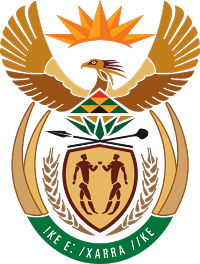 MINISTRY FOR COOPERATIVE GOVERNANCE AND TRADITIONAL AFFAIRSREPUBLIC OF SOUTH AFRICANATIONAL ASSEMBLYQUESTION FOR WRITTEN REPLYQUESTION NUMBER 1337 / 20191337.	Mr M Waters (DA) to ask the Minister of Cooperative Governance and Traditional Affairs:Whether, with reference to the reply to question 188 by the former Minister on 25 March 2019 and her reply to question 331 on 1 August 2019, the City of Ekurhuleni has now provided the information; if not, what steps/action does she intend taking to ensure that the City of Ekurhuleni provides the requested information?	NW2549E					REPLY:The information requested by the Honourable Member is not readily available in the Department. The information will be submitted to the Honourable Member as soon as it is availableThank you